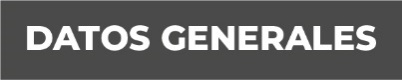 Nombre Erick Daniel López GuízarGrado de Escolaridad LicenciaturaCédula Profesional (Licenciatura) 10465697Teléfono de Oficina 21-1-49-00Correo Electrónico Formación Académica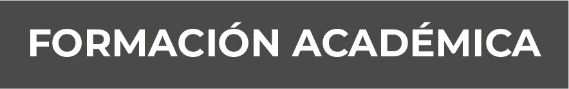 Año 2008-2012- Licenciatura Centro Universitario Istmo Americano.Año 2005-2008- Media SuperiorEsc. Secundaria y de Bachilleres “Gral. Miguel Alemán González”Año 2002-2005-SecundariaEsc. Secundaria y de Bachilleres “Gral. Miguel Alemán González”Año 1996-2002-PrimariaEsc. Primaria” Tomasa Valdés Vda. de Alemán”Trayectoria Profesional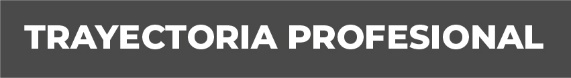 Año 2012-2015G&G Abogados – departamento jurídico, civil, administrativo y penal.Año 2015-2018Auxiliar particular de la Lic. Alma Elena Mariche Ávila, Fiscal de la Unidad Integral del XXI Distrito Judicial en Coatzacoalcos, Ver. Conocimiento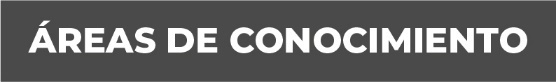 Derecho penal, derecho civil, derecho familiar, derecho mercantil, derecho laboral, derecho administrativo, Amparo.